Roma, 15 gennaio 2024Curriculum Vitae et Studiorumdella Professoressa Avv. Maria Rosaria Maugeri, Ph.D. EUI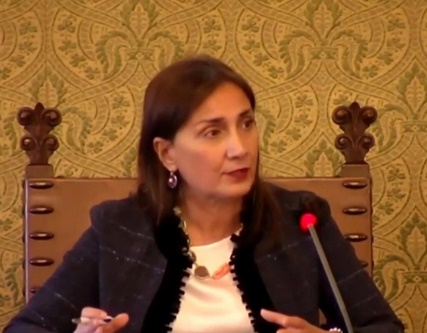 DATI PERSONALILuogo e data di nascita: Catania, 20/02/1965Email: mamaugeri@lex.unict.itmariarosaria.maugeri@scuolamagistratura.itPec: mariarosariamaugeri@pec.ordineavvocaticatania.it1. Esperienze Lavorative1.A. Incarichi istituzionali - Vicepresidente del Comitato Direttivo della Scuola Superiore della Magistratura (2022 - 2023) - Componente del Comitato Direttivo della Scuola Superiore della Magistratura (dal 2021 -)- Coordinatrice del settore Attività di studio e ricerca della SSM  (dal 2021 – ) - Responsabile del settore Attività internazionale della SSM (dal 2021 – )- Responsabile del settore Rapporti con enti, scuole di specializzazione e tirocini formativi della SSM (dal 2021 – )- Presidente del Collegio di Coordinamento dell’Arbitro Bancario Finanziario –  Roma (2018 e dal 2022 - ) Nomina Banca d’Italia- Presidente del Collegio di Palermo dell’Arbitro Bancario Finanziario (dal 2016 - ) Nomina Banca d’Italia- Componente del Collegio di Napoli dell’Arbitro Bancario Finanziario (dal 2015 al 2016) Nomina Banca d’Italia- Presidente della Scuola Superiore dell’Università degli Studi di Catania (dal 2020 al 2021)1.B. Ruoli Accademici, associativi, didattici e scientifici - Prof.ssa Ordinaria (SETTORE IUS/01 – DIRITTO PRIVATO) nell’Università di Catania (dal 2003 - ) - Dipartimento di Giurisprudenza - Dopo procedura di selezione, in distacco presso il Centro Linceo Interdisciplinare Beniamino Segre (Accademia dei Lincei – Roma) dove ha svolto una ricerca su: Evoluzione dei mercati, innovazioni tecnologiche e contratto (dal 2017 al 2020)- Jean Monnet Chair in: "European Civil Law - Acquis communautaire and harmonisation perspectives" (dal 2005)- Responsabile di moduli J.Monnet su “Diritto europeo dei contratti” (dal 2002 al 2005)- Professore associato (settore IUS/01 – Diritto privato) nell’Università di Catania (dal 2001 al 2003)- Ricercatrice (settore IUS/01 – Diritto privato) nell’Università di Catania (dal 1997 al 2000)- Borsista CNR (1990 – 1993)- Componente del Collegio dei Docenti del Dottorato di ricerca in Scienze giuridiche di Pisa (dal 2013 - )- Componente del Collegio dei Docenti del Dottorato di ricerca in Diritto Privato Europeo – sede SUM Firenze (dal 2010 al 2013)- Componente del Collegio dei Docenti del Dottorato di ricerca in Diritto Commerciale – Sede Catania (dal 2007 al 2010)- Componente del Collegio dei Docenti del Dottorato di ricerca in “Profili della cittadinanza nella costruzione dell’Europa” – Sede Catania (dal 2003 al 2007)- Componente del Consiglio Direttivo e coordinatrice del corso di Diritto Civile della Scuola di Specializzazione delle Professioni Legali “Antonino Galati” (dal 2014 al 2017)- Componente della Commissione paritetica dipartimentale di Giurisprudenza – Università di Catania (dal 2013 al 2016)- Componente del Direttivo e co-fondatrice dell’Associazione “Osservatorio di diritto civile e commerciale” (dal 2011 - )- Componente del Direttivo dell’Associazione dei Civilisti Italiani (dal 2010 al 2017)- Componente della Commissione per le relazioni con gli Enti istituzionali e gli Ordini professionali dell’Associazione dei Civilisti Italiani (dal 2022 - )- Componente del Consiglio Direttivo della SIDE-ISLA (Società Italiana di Diritto ed Economia – Italian Society of Law and Economics) (dal 2019 - )- Iscritta all’Associazione Civilisti Italiani, alla SISDIC e alla SIDE-ISLA - Nell’Università di Catania ha insegnato: Diritto Civile (2005-2009;  2014-2017; 2020-2021); Diritto dei nuovi contratti (2012-2017 e 2020-2021); Istituzioni di Diritto Privato (1998-2006 e 2009-2011); Diritto dell’economia (Corso monografico su Diritto Antitrust - 2001-2005); Diritto Privato Europeo e comparato (2005-2009); European Contract Law (Corso sulla tutela del consumatore e sulle pratiche commerciali scorrette in inglese 2012-2014)- Nel 2015 ha insegnato (a contratto) Quadro giuridico e contrattualistica internazionale nel Master Universitario in International Business – Università Cattolica del Sacro Cuore- Nel 2015 ha insegnato al corso su “Le autorità indipendenti e l’autonomia privata” della Scuola Superiore di Catania – Università di Catania- Dal 2010 è docente nel Master in Diritto d’impresa presso l’Università Luiss Guido Carli- Dal 2008 è docente nel Master in Diritto dell’ambiente presso l’Università La Sapienza - Roma- Dal 2002 al 2009 ha insegnato presso la SISSIS di Catania- Componente del Gruppo di Esperti della Valutazione dell’Area 12 (Area Giuridica - ANVUR) (dal 2011 al 2013)- Componente del Gruppo di lavoro dell’area giuridica de “Il  Mulino” (dal 2014 - )- Componente del CER (Centro europeo ricerche) (dal 2012 al 2018)- Componente del Consiglio Provinciale Scientifico della provincia di Siracusa, nella qualità di rappresentante dell’Università degli Studi di Catania (dal 2002 al 2006)- Nel corso di trenta anni di attività è stata PI e ha fatto parte di gruppi di ricerca che hanno ottenuto finanziamenti nazionali ed europei. Attualmente fa parte di unità di ricerca del PRIN su: Private law aspects of open banking: focus on consumer protection, personal data privacy and competition”.- Dal 2017 al 2019 è stata Responsabile scientifico dell’accordo di collaborazione stipulato fra l’Università di Catania e l’ENEA per collaborare in attività di ricerca e sviluppo nell’ambito dell'attività “Individuazione del quadro normativo e finanziario dei contratti EPC per edifici, finalizzata alla loro valorizzazione, diffusione e sviluppo del mercato in Italia”- Nel corso di trenta anni di attività ha svolto la funzione di tutor di tesi di Dottorato di ricerca e di Esami finali di Dottorato. -  È stata più volte commissaria di concorso (SETTORE IUS/01 – DIRITTO PRIVATO) - È stata più volte chiamata a far parte di Commissioni per assegnazione di premi accademici1.C. Ruoli in Riviste e Collane Editoriali- Direttrice responsabile della Rivista Osservatorio di diritto civile e commerciale, Il Mulino (rivista di Classe A – Scopus) (dal 2012 - );- Co-Direttrice della Rivista di diritto commerciale e delle obbligazioni (Rivista di Classe A) (dal 2019 - )- Componente del Comitato di Direzione della Rivista Persona e mercato (Rivista di classe A)- Co-Direttrice della Rivista Jus Civile (Rivista di Classe A) (dal 2021 - )- Co-Direttrice della Rivista Contratto e impresa Europa (dal 2020 - )- Co-Direttrice della Rivista Storia, metodo, cultura nella scienza giuridica (dal 2020 - )- Componente del Comitato per la valutazione Scientifica della Rivista di Diritto Civile (Rivista di classe A)- Componente del Comitato Editoriale di Nuova Giurisprudenza civile commentata (Rivista di classe A)- Componente del Comitato Scientifico di Studi Senesi (dal 2020 - )- Componente del Comitato Scientifico di Tecnologie e diritto (Rivista di Classe A) (dal 2020 - )- Componente del Comitato dei valutatori di: I contratti, Rivista del notariato, Danno e responsabilità, Il Corriere giuridico, Foro Napoletano, Contratto e impresa- Co-Direttrice della Collana “Itinerari di diritto privato”, Il Mulino (dal 2018 - )- Co-Direttrice della Collana “Diritto Privato. Nuovi Orizzonti”, ESI (dal 2012 - )- Co-Direttrice della Collana “Studi di Diritto Privato”, ESI (dal 2011 - )- Componente del Comitato Scientifico di Argomenti di Diritto Civile- Componente del Comitato Scientifico dei Quaderni dell'Archivio giuridico sassarese (dal 2020 - )1.D. Incarichi in CDA di SPA - Amministratrice indipendente di:- UnipolSai S.p.A. (dal 2013 al 2021)Componente del Comitato Remunerazioni (dal 2013 al 2019) - Trenitalia S.P.A. (dal 2016 al 2020)Componente del Comitato Audit (dal 2016 al 2020)- Maps SPA (dal 2019 al 2021)1.E. Esperienze internazionali- Membro del Council (dal 2021 - ) e componente (dal 2015 - ) dell’European Law Institute (ELI), Vienna - Componente del Consultative Committee del Progetto dell’ELI su Fundamental Constitutional Principles- Componente del Consultative Committee del Progetto dell’ELI su ELI-Mount Scopus European Standards of Judicial Independence- Componente dell’Advisory Committee del Progetto dell’ELI su Climate Justice – New Challenges for Law and Judges- Visiting presso la Law School di Melbourne University, dove tiene seminari e partecipa ai lavori dell’Obligations Group (2016)- Country report of Italy – Business-to-business transactions: a comparative analysis of legal measures vs. soft-law instruments for improving payment behavior (No:558/PP/GRO/SME/16/C/011B - B2B) (2016)- Country report of Italy – Study on the application of Directive 2005/29/EC on Unfair Commercial Practices in the EU (European Commission – DG Justice Study on the application of Directive 2005/29/EC on Unfair Commercial Practices in the EU Part 2 – Country Reports Final Report Conducted by: Civic Consulting) (2011)- Componente del Comité de recrutement pour l'IEE di Paris 8 (2016)- Componente del gruppo di ricerca del progetto JULIA (Justice, fundamentaL rights and Artificial intelligence), in qualità di rappresentante della SSM (dal 2022 - )- Delegata della SSM alla sottoscrizione del MOU in occasione della Visit of the Delegation of the Scuola Superiore della Magistratura of the Italian Republic to the Republic of Uzbekistan Supported by the Judicial System Strengthening Activity in Uzbekistan (June, 12-16, 2023)- Componente dell’Advisory Board di SECOLA (Society of European Contract Law) (dal 2005 al 2021)- Ha svolto, con borsa, ricerche preso il Centre de Droit de l’Environnement dell’Università di Strasburgo III (1987)- Ha tenuto seminari presso la Facoltà di Giurisprudenza del Southampton Institute (1999)- Ha svolto ricerche presso il Max Planck Institute di Amburgo (1993 e 2004). - Ha tenuto seminari presso la Facoltà di Giurisprudenza dell’Università di Varsavia (2008)- Ha tenuto seminari presso l’Università Pompeu Fabra di Barcellona (2007)- Ha tenuto seminari presso l’Accademia di diritto di Mosca (MSLA) (2007)- Ha tenuto relazioni a convegni a Parigi, Praga, Londra, Barcellona, Varsavia, Mosca, Amsterdam, Southampton, Leuven, Haifa, Melbourne, Bruxelles, Tashkent. 1.F. Esperienze libero professionali e iscrizione ad albi - Dal 1992 è abilitata all’esercizio della professione di Avvocato ed è attualmente iscritta all’Albo Speciale degli Avvocati Cassazionisti - Ha reso Pareri pro veritate a società di grande rilevanza nazionale e internazionale- Componente e Presidente di Collegi arbitrali- Iscritta all’Ordine dei Giornalisti2. FORMAZIONE E PREMIA. Formazione- Nel 1983 consegue il Diploma di Maturità Classica presso il Liceo Ginnasio Statale Mario Cutelli di Catania, riportando voti 60/60 - Nel 1987 si laurea in Giurisprudenza presso l'Università degli Studi di Catania riportando voti 110/110 e lode- Nel 1996 consegue il Ph.D in Law presso lo European University Institute di Firenze b. Premi- Nel 1983 vince il premio per la migliore Maturità dell’Anno- Nel 2015 vince il premio “Eccellenza scientifica” della SISDIC per la monografia sul “Credito ai consumatori”3. Competenze Scientifiche- Ha svolto ricerche prevalentemente in materia di Contratto, Concorrenza, Consumatori, Pratiche commerciali scorrette, Strumenti finanziari e nuove tecnologie, Societario, Autorità indipendenti, Contratti e nuove tecnologie, Contratti bancari, Contratti fra imprese, Responsabilità civile, Tutela dei diritti, Diritto dell’Unione europea, Diritti fondamentali, CEDU, Principi costituzionali, Diritto dell’energia, Diritti reali, Intelligenza artificiale e Giustizia.4. Altre informazioni- Ha un’ottima conoscenza dell'inglese, una buona conoscenza del francese e del tedesco, una conoscenza di base dello spagnolo- Ha tenuto numerose relazioni in occasione di convegni nazionali (fra l’altro a Roma, Milano, Torino, Ferrara, Trento, Trieste, Treviso, Padova, Macerata, Siena, Reggio Calabria, Napoli, Messina, Palermo, Siracusa, Firenze, Pisa, Foggia, Bologna, Lecce, Pavia, Venezia, Verona) e internazionali (fra l’altro a Parigi, Praga, Barcellona, Varsavia, Mosca, Amsterdam, Southampton, Leuven, Haifa, Melbourne, Bruxelles, Tashkent)  5. Pubblicazioni5.A. Volumi5.A.1 Monografie- Subfornitura e abuso di dipendenza economica. Fra diritto civile e diritto della concorrenza, Giappichelli, 2022;- Smart Contracts e disciplina dei contratti. Smart Contracts and Contract Law, Il Mulino, 2021, pp. 1-180;- Il credito ai consumatori. I rimedi nella ricostruzione degli organi giudicanti, Giuffrè, 2013 (coautore S. Pagliantini, Postfazione P. Schlesinger) – Premio Eccellenza scientifica della SISDIC;- Violazione della disciplina antitrust e rimedi civilistici, Ed.it, 2006 (e.p.)- Abuso di dipendenza economica e autonomia privata, Giuffrè, 2003;- Le immissioni, Cedam, 1999;- Violazione delle norme contro l'inquinamento ambientale e tutela inibitoria, Giuffrè, 1997.5.A.2 Curatele- Il giudice e lo Stato di diritto. Indipendenza della magistratura e interpretazione della legge nel dialogo tra le Corti, Giuffrè, 2024 (presenza di co-curatori);- Comunicazione e giustizia, Giappichelli, 2024 (presenza di co-curatori);- Rapporti patrimoniali e nuove tecnologie, Poligrafico e Zecca dello Stato, 2024 (presenza di co-curatori);- Il Diritto europeo e il giudice nazionale, Volume I. Il diritto dell’Unione europea e il ruolo del giudice nazionale, Giuffrè, 2023 (presenza di co-curatori); - Il Diritto europeo e il giudice nazionale, Volume II. La Convenzione europea dei diritti dell’uomo e il ruolo del giudice nazionale, Tomi II.I e II.II, Giuffrè, 2023 (presenza di co-curatori);- Il nesso di causalità nel diritto civile e nel diritto penale, Poligrafico e Zecca dello Stato, 2023 (presenza di co-curatori);- Le fonti del diritto, il ruolo della giurisprudenza e il principio di legalità, Poligrafico e Zecca dello Stato, 2023 (presenza di co-curatori);- Contratto, contratti e mercati, Poligrafico e Zecca dello Stato, 2023 (presenza di co-curatori);- La nuova disciplina europea dei mercati digitali: nuovi paradigmi dell’autonomia contrattuale, numero speciale di ODCC, Il Mulino, 2023 (presenza di co-curatori); - Dieci anni di Scuola superiore della magistratura (2011-2021) - Ten years of the Italian School for the Judiciary (2011-2021), Poligrafico e Zecca dello Stato, 2022 (presenza di co-curatori);- I metodi di risoluzione alternativa delle controversie: Focus su mediazione, negoziazione assistita e conciliazione giudiziale, Poligrafico e Zecca dello Stato, 2022 (presenza di co-curatori);-  La risoluzione per inadempimento. Poteri del giudice e poteri delle parti, Il Mulino, 2018 (presenza di co-curatori); - I contratti per l’impresa, I. Produzione, circolazione, gestione, garanzia, Il Mulino, 2012 2018 (presenza di co-curatori); - I contratti per l’impresa, II. Banca, mercati, società, Il Mulino, 2012 (presenza di co-curatori);- Funzioni del diritto privato e tecniche di regolazione del mercato, Il Mulino, 2009 (presenza di co-curatori);- Tra diritto e società, Giuffrè, 2008 (presenza di co-curatori);- L’armonizzazione del diritto privato europeo, Giuffrè, 2004 (presenza di co-curatori).In corso di pubblicazione:- Contratto, clausole generali e principi, Quaderno n. 33 della SSM, Poligrafico e Zecca dello Stato, (presenza di co-curatori); - Il giudice comune e la Corte costituzionale, Quaderno n. 36 della SSM, Poligrafico e Zecca dello Stato, (presenza di co-curatori);- Il diritto societario a venti anni dalla riforma, Quaderno n. 38 della SSM, Poligrafico e Zecca dello Stato, (presenza di co-curatori);5. B. Articoli e saggi- Le tutele di consumatori e utenti di token di pagamento: dal codice del consumo alla MiCAR, in M. Maugeri – G. Finocchiaro e altri (a cura di), Rapporti patrimoniali e nuove tecnologie, Poligrafico e Zecca dello Stato, 2024;- Ricodificare?, in Nell’ottantesimo del Codice Civile. Giurisprudenza e Dottrina a confronto, CSM, 2023;- Post-caducazione da vessatorietà e post-vessatorietà: il caso Bank M, in Foro It., 2023, IV, 407 ss.;- Il rinnovamento del codice civile e lo European Business Code, in Contratto e impresa Europa, 2023, 23 ss.;- Intersezionalità e diritto dei contratti, in Liber Amicorum per Paolo Zatti, vol. II, 1245 ss.;- European Business Code. Brevi riflessioni sul nuovo progetto di uniformazione nella pratica degli affari, in G. D’Amico – A. Gorassini (a cura di), Angelo Falzea, Collana: «I Maestri italiani del diritto civile», ESI, 2023, 833 ss.;- Proposta di Regolamento MiCA (Markets in Crypto-Assets)
e tutela del consumatore nella commercializzazione a distanza, in G. Gitti – M. Maugeri, La nuova disciplina europea dei mercati digitali: nuovi paradigmi dell’autonomia contrattuale, numero speciale di ODCC, Il Mulino, 2023, 229 ss.;- Contratto, contratti e mercati, in M. Maugeri – G. Grasso, Contratto, contratti e mercati, Poligrafico e Zecca dello Stato, 2023; 21 ss.;- Crypto-Assets, Proposal for a Regulation on MiCA (Markets in Crypto-Assets) and Consumer Protection, in V. Profeta (a cura di), Competition and Payment Services Conference Papers, Banca d’Italia, Rome, 16-17 June 2022, Quaderni di ricerca giuridica della consulenza legale di Banca d’Italia n. 93, 2022, 73 ss.;- Contratto e nuove tecnologie, in Trattato del Contratto (diretto da Vincenzo Roppo), VI – Interferenze, seconda ed., Giuffrè, 2022, 1149 ss.;- Riflessioni in occasione dell’ottantesimo del codice civile, in Contratto e impresa, 2022, 739 ss.;- Smart Contracts, Consumer Protection and Competing European Narratives of Private Law, in German Law Journal, 2022, 900 ss.;- Recensione a S. Grundmann, H.W. Micklitz, M. Renner, New Private Law Theory. A Pluralist Approach, in ODCC, 2022, 381ss.;-  Invalidità del contratto stipulato a seguito di pratica commerciale sleale?, in Jus Civile, 2022, 316 ss.;- Presunzione di dipendenza e applicazione della disciplina sull’abuso di dipendenza economica nella filiera agroalimentare, in Diritto agroalimentare, 2022, n. 2, 5 ss.;- Ddl concorrenza e piattaforme digitali. Brevi considerazioni sulla proposta di modifica della disciplina sull’abuso di dipendenza economica, in Persona e mercato, 2022;- Mercato finanziario, cripto-attività, proposta di Regolamento MICA (Markets in Crypto-Assets) e tutela del consumatore, in Contratto e impresa Europa, 2022, 1 ss.;- La Risoluzione del Parlamento europeo del 20 ottobre 2020 e gli Smart Contracts. Prime riflessioni in tema di diritto dei contratti e della concorrenza, in Contratto e impresa Europa, 2021, 25 ss. e in M. Cavallaro, F. Romeo, E. Bivona, M. Lazzara (a cura di), Sui mobili confini del diritto. Tra pluralità delle fonti ufficiali e moltiplicarsi di formanti normativi “di fatto” Scritti in onore di Massimo Paradiso, Volume II, Giappichelli, 2022, 570 ss.;- La funzione delle norme generali e gli Smart Contracts, in E. Navarretta (a cura di), La funzione delle norme generali sui contratti e sugli atti di autonomia privata. Prospettive di riforma del Codice Civile, Giappichelli, 2021, 61-84; - M. Libertini – M. Maugeri – E. Vincenti, Giustizia predittiva e giurisdizione civile. Primi appunti, in Astrid Rassegna n. 16/2021 e in A. Pajno – F. Donati – A. Perrucci, Intelligenza artificiale e diritto: una rivoluzione?, vol. II, Amministrazione, responsabilità, giurisdizione, Il Mulino, 2022, 483 ss.;- M. Libertini – M. Maugeri – E. Vincenti, Intelligenza artificiale e giurisdizione ordinaria. Una ricognizione delle esperienza in corso, in Astrid Rassegna n. 16/2021 e in A. Pajno – F. Donati – A. Perrucci, Intelligenza artificiale e diritto: una rivoluzione?, vol. II, Amministrazione, responsabilità, giurisdizione, Il Mulino, 2022, 515 ss.;- “Impronta sistematica” delle diverse discipline e contrasto storico tra concetti “tradizionali” e concetti “nuovi”. Riflessioni ai margini del saggio sul negozio indiretto, in S. Pagliantini – C. Pasquariello, Su Ascarelli, Giappichelli, 2021, 285 ss.;- ABF e legittimazione a sollevare quesiti costituzionali, in G. Conte e altri (a cura di), Arbitro bancario e finanziario, 2021, 28 ss.;- Covid e sospensione dei mutui prima casa, in E. Navarretta (a cura di), Riflessioni giuridiche sugli effetti della Pandemia Covid -19, IUS - Pisa University Press, 2021, 37 – 48;- Voce Smart Contracts, in Enciclopedia del Diritto, Contratto, Giuffrè, 2021, 1132 – 1149;- M. Maugeri – F. Denozza, “Granularization”and Cross‐Subsidies: Liberal, Neoliberal and Socialist Perspectives, in C. Bush – A. De Franceschi (a cura di), Algorithmic Regulation and Personalized Law, C.H. Beck, 2021, 172 ss.;- Autonomia e costruzione dello spazio digitale, in P. Perlingieri, S. Giova e I. Prisco (a cura di), Il trattamento algoritmico dei dati tra etica, diritto ed economia, Napoli, 2020, 151-176;- I diversi contratti asimmetrici. Dialogo con Enzo Roppo, in Annuario del contratto 2019, 2020, 119–132;- Smart Contracts e disciplina dei contratti, in ODCC, 2020, 375–408; - ICO and consumer protection, in Rascio – G. Guizzi – A. Gemma (a cura di), Liber amicorum per Paolo Pollice, Giappichelli, 2020, 515 ss.;- Sospensione dei mutui per l’acquisto della prima casa: dal d.l. 2 marzo 2020, n. 9 alle leggi 24 aprile 2020, n. 27 e 5 giugno 2020, n. 40, in Nuova Giurisprudenza civile commerciale, 2020, Speciale Covid 19, 116 – 121; - Smart contracts, smart grids e smart meters: i nuovi orizzonti nel mercato dell’energia e la tutela del consumatore/prosumer, in Comporti – Lucattini (a cura di), Orizzonti del diritto dell'energia. Innovazione tecnologica, blockchain, fonti rinnovabili, ES, Napoli, 2020, 13-36, e in Studi Senesi, 2020, 85-111;- Breve nota su contratti a valle e rimedi, in Nuova Giurisprudenza civile commerciale, 2020, 415 ss.;- L’emergenza Covid-19 e la sospensione dei mutui per l’acquisto della prima casa, in Giustiziacivile.com, 2020, n.4, 1-8;- M.R. Maugeri . G. Gitti, Blockchain-Based Financial Services and Virtual Currencies in Italy, in Journal of European Consumer and Market Law, 2020, 43 ss.;- Il contratto con il consumatore nell’UE fra ordoliberalismo e altri neoliberalismi, in Moneta e credito, 2019, 365-378 e in G.Passagnoli-F.Addis-G.Capaldo-A.Rizzi-S.Orlando (a cura di), Liber amicorum per Giuseppe Vettori, Persona e Mercato, 2022, 2071-2092;- Ideologie e tecniche per una (ri)codificazione del diritto privato in Italia, in Card. Electr. Law Bull., 2019, Vol. 25, 1, p. 1 ss.;- Abuso di dipendenza economica e recesso: i diversi rimedi, in Nuova Giurisprudenza civile commerciale, 2019, I, 960 - 972; - I robot e la possibile «prognosi» delle decisioni giudiziali, in A. Carleo (a cura di), Decisione robotica, Il Mulino, 2019, 159 ss.; - Esiste uno stile giuridico neoliberale?, in Esiste uno 'Stile Giuridico' Neoliberale?
Atti dei seminari per Francesco Denozza, Giuffrè, 2019, 291 ss.;- G. Gitti – M. Maugeri – C. Ferrari, Offerte iniziali e scambi di cripto-attività, in ODCC, 2019, 95-114; - M. Maugeri – G. Speciale, Approcci metodologici delle scuole catanesi, in Alpa – Macario (a cura di), Diritto civile del novecento, Giuffrè, 2019, 235 ss.; - Immissioni, in Le parole del Diritto. Scritti in onore di Carlo Castronovo, Jovene, 2018, II, 949-974;- Pre–Contractual Duties in Consumer Credit Contracts and Remedies for their Breach, in Persona e mercato, 2018, 3, 188 ss.;- Autorità indipendenti e controllo delle operazioni contrattuali, in S. Licciardello (a cura di), Il governo dell’economia, Giappichelli, 2018, 221 – 231;- M.R. Maugeri – G. Strampelli, Sull’invalidità di operazioni di finanziamento strumentali all’acquisto di azioni della banca finanziatrice, in Riv. dir. comm., 2018, 189 – 218;  - Omissione di informazioni e rimedi nel credito al consumo. La decisione della CGE 42/15 e la proporzionalità dell’apparato rimediale italiano, in BBTC, 2018, 134 - 142;- A new law to protect small businesses from Unfair contract terms in Australia: a comparison with EU Law and some remarks related with the possibility of extending the protection even at European level, in NLCC, 2017, 1327-1346;- Pratiche commerciali scorrette e annullabilità: la posizione dell'Arbitro per le controversie finanziarie, in NGCC, 2017, II, 1516-1524;- Small Business and Unfair Contract Terms, in Persona e mercato, 2017/3, 133 – 140;- L’autonomia privata nel pensiero di Luigi Cariota Ferrara, in Rassegna di diritto civile, 2017, 372 -379;- Inadempimento del fornitore e tutela dell’utilizzatore nel leasing finanziario, in BBTC, 2017, 35-43, pubblicato con aggiornamenti in C.Consolo - I.Pagni – S.Pagliantini – V.Roppo - M.R. Maugeri, La risoluzione per inadempimento. Poteri del giudice e poteri delle parti, Il Mulino, 2018; - Mercato dell’energia e tutela del credito nel c.d. regime di Third Party Access (TPA), in M. Pennasilico (a cura di), Contratto e ambiente. L’analisi ecologica del diritto contrattuale, ESI, 2016, 253 - 264; - Il diritto civile dell’ambiente. Spigolando da un recente manuale, in M. Pennasilico (a cura di), Contratto e ambiente. L’analisi ecologica del diritto contrattuale, ESI, 2016, 159 ss.; - Vertical Regulatory competition (discutendo con Stefan Grundmann), in G. Alpa (a cura di), I nuovi confini del diritto privato europeo - New borders of european private law, Giuffrè, 2016, 185 ss.;- Capitalismo e diritto civile. Itinerari giuridici dal Code civil ai Trattati europei. Dialogando con Cesare Salvi, in Persona e mercato, 2016, 2, 29 ss.;- Banche e tutela del cliente: linee evolutive, in A. Brozzetti (a cura di), Riflessioni su banche e attività bancaria: immaginando il “futuribile”, Giuffrè, 2016, 125-134;- Subfornitura, in “Diritto on Line”, Treccani, 2016;- Diritto civile e diritto commerciale: l'unità del diritto privato, oggi, in Orizzonti del Diritto Commerciale, 2015/3, 1-15;- Subfornitura (Diritto civile), in Enc. Dir., Annali VIII, Milano, Giuffrè, 2015, 775 – 795; - Elementi di criticità nell’equiparazione, da parte dell’AEEGSI, dei «prosumer» ai «consumatori» e ai «clienti finali», in NGCC, 2015, II, 406 – 410;- La determinabilità del prezzo e l’art. 1474 cod. civ. come espressione di un principio generale, in NGCC, 2015, I, 8-15;- M.R. Maugeri – C. Ferrari, La tutela del credito nel c.d. regime di TPA nel settore dell’energia, in NGCC, 2015, II, 268-274;- F/RAND Commitments e disciplina del contratto, in AA.VV., Impresa e mercato. Studi dedicati a Mario Libertini, Tomo II, Concorrenza e mercato, Giuffrè, 2015; 1033-1071;- Il contratto di rendimento energetico e i suoi «elementi minimi», in NGCC, 2014, II, 420 ss.;- Tutela dei soggetti “deboli” e autonomia privata: dalla fine degli anni ’60 al Fiscal Compact, in Persona e mercato, 2014, 96-103 e in Studi in onore di Giorgio De Nova, Giuffrè, 2015, III Vol., 2033 - 2051;- M.R. Maugeri - S. Pagliantini – A. Las Casas, Recent trends of the ECJ on consumer protection: Aziz and Constructora Principado, in ERCL, 2014, 444-465 e in Studi in onore di Giovanni Iudica, EGEA, 2014, 769-789 con il titolo Recent trends of the ECJ on the assessment of unfairness of Terms in consumer contracts: Aziz and Constructora Principado;- Standardizzazione e disciplina del contratto: i F/RAND Commitments, in Annuario del contratto 2013 (diretto da A. D’Angelo – V. Roppo), Giappichelli, 2014, 48-87 (pubblicato in inglese con il titolo - Standardization and Italian Law of Contracts: F/RAND Commitments, in ODCC , 2014, 1, 99-138);- Il controllo delle clausole abusive nei contratti fra imprese: dal modello delineato nei §§ 305 ss. del BGB a quello della CESL, in NGCC, 2013, II, 109-127;- M.R. Maugeri - S. Pagliantini, Tutela del “professionista debole” e ripartizione dei rischi derivanti da firma falsa nel contratto di finanziamento, in Banca borsa e titoli di credito, 2013, 701-709;- Il credito ai consumatori. Art.121. Definizioni, in C.Costa (a cura di), Commento al testo unico delle leggi in materia bancaria e creditizia, Tomo II, Giappichelli, 2013, 1415-1426;- Art.125-bis. Contratti e comunicazioni, in C.Costa (a cura di), Commento al testo unico delle leggi in materia bancaria e creditizia, Tomo II, Giappichelli, 2013, 1442-1452;- Art.125-ter e Art.125-quater. Recesso del consumatore Contratti a tempo determinato, in C.Costa (a cura di), Commento al testo unico delle leggi in materia bancaria e creditizia, Tomo II, Giappichelli, 2013, 1453-1457;- Art.125-quinquies. Inadempimento del fornitore, in C.Costa (a cura di), Commento al testo unico delle leggi in materia bancaria e creditizia, Tomo II, Giappichelli, 2013, 1458-1465;- Autorità indipendenti e contratto, in Studi in onore di Antonino Cataudella, Tomo II, ESI, 2013, 1309-1321;- L’obbligo di dispacciamento prioritario e i costi di «sbilanciamento», in Annuario di diritto dell’energia 2013, Il Mulino, 2013, 239 – 245;- La subfornitura, in Gitti-Maugeri-Notari, I contratti per l’impresa, I. Produzione, circolazione, gestione, garanzia, Il Mulino, 2012, 207-232;- M. Libertini – M.R. Maugeri, Azione di classe: definizione di impresa e diritti contrattuali dei consumatori, in NGCC, 2012, I, 911-922;- Art. 844 c.c. – Immissioni, in Jannarelli – Macario (a cura di), Commentario del codice civile diretto da E. Gabrielli. Dei contratti in generale, UTET Giur. – W.K.I., 2012, 519-542;- Effetto conformativo delle decisioni delle autorità indipendenti nei rapporti tra privati, in A.A.V.V., Tutela dei diritti e «sistema» ordinamentale, ESI, 2012, 299-314;- Immissioni, in Martuccelli – Pescatore (a cura di), Dizionari di diritto privato, Diritto civile, Giuffrè, 2011, 869-875;- Cenni su alcuni profili della riforma del t.u.b. in materia di “Credito ai consumatori”, in NGCC, 2011, II, 463-477;- I contratti interdipendenti, in Troiano (a cura di), La riforma del contratto in Francia: progetti e prospettive,  I Contratti on-line, 2011, 120-127;- Art. 1339 c.c. – Inserzione automatica di clausole, in Navarretta – Orestano (a cura di), Commentario del codice civile diretto da E. Gabrielli. Dei contratti in generale, UTET Giur. – W.K.I., 2011, 508-526; - Alcune perplessità in merito alla possibilità di adottare il DCFR come Strumento Opzionale (o Facoltativo), in NGCC, 2011, II, 253-260;- M. Libertini – M.R. Maugeri, Ancora sul giudizio di ammissibilità dell’azione di classe, in NGCC, I, 2011, 520;- Is the DCFR ready to be adopted as an Optional Instrument?, in ERCL, 2011, 219-228;- Concessione di vendita, recesso e abuso del diritto. Note critiche a Cass. n. 20106/2009, in NGCC, 2010, II, 319-336 e in S. Pagliantini (a cura di), Abuso del diritto e buona fede nei contratti, Giappichelli, 2010, 69-97;- M. Libertini – M.R. Maugeri, Il giudizio di ammissibilità dell'azione di classe, in NGCC, 2010, I, 869-889;- Le reti di impresa: cenni sul dibattito europeo, in A.A.V.V., Diritto comunitario e sistemi nazionali: pluralità delle fonti e unitarietà degli ordinamenti, ESI, 2010, 435-446;- Immissioni acustiche, normale tollerabilità e discipline di settore: la nuova disciplina, in NGCC, 2010, II, 204-211;- Reti di impresa e contratti di rete, in I Contratti, 2009, 956 – 961;- Reti di imprese, contratto di rete e reti contrattuali – Non minor virtus est tueri et perficere rem inventam … quam reperire, in Obbligazioni e contratti, 2009, 951 – 962 e in P. Iamiceli (a cura di), Le reti di imprese e i contratti di rete, Giappichelli, 2009, con il titolo Reti contrattuali e abuso di dipendenza economica: alla ricerca di nuove discipline?;- Terms not individually negotiated, in Alpa-Iudica-Perfetti-Zatti (a cura di), Il Draft Common Frame of Reference del Diritto Privato Europeo, Cedam, 2009, 349 ss.; - Violazione della disciplina sulle pratiche commerciali scorrette e rimedi contrattuali, in NGCC, 2009, II, 477- 487 e in Studi in onore di Giorgio Cian, Tomo II, Cedam, 2010, 1671 - 1685;- Clausole non oggetto di trattativa individuale: l’ambito di applicazione del sesto capitolo dei Principi Acquis, in G. De Cristofaro (a cura di), I «Princìpi» del diritto comunitario dei contratti. Acquis communautaire e diritto privato europeo, Giappichelli, 2009, 443-457;- Risarcimento del danno e diritto antitrust: le prospettive comunitarie, in M.R. Maugeri – A. Zoppini, Funzioni del diritto privato e tecniche di regolazione del mercato, Il Mulino, 2009,  147-169;- Sport e disciplina comunitaria antitrust, in A.A.V.V., Fenomeno sportivo e ordinamento giuridico, ESI, 2009; 557-566;- Rimedi civilistici e abuso di sfruttamento da parte di un'impresa in posizione dominante, in G.Vettori (a cura di), Remedies on contract, Cedam, 2008, 139 - 147;- Abuso di dipendenza economica e affiliazione commerciale: ambito di applicazione, contenuto del contratto, caratteri del rimedio e tutela della rete, in Lopes – Macario - Mastroberardino, Reti di imprese. Gli scenari economici e giuridici, Giappichelli, 2008;- Violazione della disciplina antitrust e tutela dei privati: competenza, prescrizione, duplicazione dei danni e deterrenza, in NGCC, 2008, 165 ss.;- Pratiche commerciali scorrette e disciplina generale del contratti, in A.Genovese (a cura di), I Decreti Legislativi sulle pratiche commerciali scorrette. Attuazione e impatto sistematico della Direttiva 2005/29/CE, Padova, CEDAM, 2008, 265 - 288;- The Rules Applicable when Standard Contract Terms are Avoided and Contracts with Inequality of Bargaining Power: Construction of a Unitary Model of Invalidity or a Plurality of Models?, in H. Collins (edited by), Standard Contract Terms in Europe: A Basis for and a Challenge to European Contract Law, Kluwer Law International, 2008, 177-185;- Abuso di dipendenza economica e affiliazione commerciale, in M.R. Maugeri – R. Palidda (a cura di), Tra diritto e società, Giuffrè, 2008;- Invalidità del contratto e disciplina imperativa del mercato, in G. Olivieri– A. Zoppini (a cura di), in Contratto e antitrust, Laterza, 2008;- M. Barcellona – M.R. Maugeri, Il mutamento di circostanze e l’obbligo di rinegoziazione, in Castronovo – Mazzamuto (a cura di), Manuale di diritto privato europeo (vol. II), Giuffrè, 2007, 521 ss.- Contratti caratterizzati da squilibrio di potere. Costruzione di un modello unitario di rimedio invalidativo o pluralità di modelli?, in Studi per Giovanni Nicosia (Vol. V), Giuffrè, 2007;- Abuse of Dominant Position: System of Undistorted Competition or Social Protection?, in ERCL, 2006, 250 ss.;- M. Libertini – M.R. Maugeri, Infringement of Competition Law and Invalidity of Contracts, in ERCL, 2005, 250-272;- Abuso di posizione dominante e validità del contratto: cenni sull’esperienza tedesca, in G.Vettori (a cura di), Concorrenza e mercato, Padova, Cedam, 2005, 539 ss.;- Licenze open source e clausole abusive, vessatorie o con abuso di dipendenza economica, in AIDA, 2004, 269 ss.;- Interferenza fra disciplina antitrust e abuso di dipendenza economica: lo squilibrio economico rilevante, in Azzaro (a cura di), Contratto e mercato, Giappichelli, 2004, 91 ss.- Limitazioni alla proprietà e servitù nel nuovo codice delle comunicazioni elettroniche, in Giur. It., 2004, 1872 ss.- Sulla tutela di chi conclude un contratto con un’impresa che partecipa ad un’intesa vietata, in Riv. dir. comm., 2003, 347 ss.- Le recenti modifiche della disciplina sull’abuso di dipendenza economica in una prospettiva comparatistica, in Europa e Dir. Priv., 2002, 455 ss.- Le modifiche alla disciplina dell’abuso di dipendenza economica, in NLCC, 2001, 1062 ss.- Il rimedio inibitorio nella giurisprudenza "ambientale": il diritto all'ambiente salubre come espediente retorico, in Riv. dir. civ., 1996, II, 165 ss.- Prime osservazioni sul nuovo condono edilizio e i "diritti dei terzi", in Contratto e impresa, 1995, 1255 ss.- Disciplina delle immissioni, "tollerabilità industriale" e comparazione fra zone diverse, in NGCC, 1994, 283 ss.- Normativa sull'inquinamento atmosferico e tutela privatistica dalle immissioni, in Riv. crit. dir. priv., 1994, 243 ss.- Questioni in tema di usucapibilità della servitù di immissioni, in NGCC, 1992, I, 893 ss.- Liability for Environmental Damage in Italy, in KOPPEN-MAUGERI-PESTELLINI, Environmental Liability in a European Perspective, coll. EUI Working Papers, EPU No. 91/12, Firenze, EUI, 1991, 59 ss.- L'art. 844 c.c., rumore, tollerabilità, danno, in Toga Verde, 1991, n.3, 28 ss.- Responsabilità per danni cagionati da cose vincolate a tutela del paesaggio, in Riv. dir. comm., 1989, II, 118 ss.5.C. Altro- Recensione a M. D’Ambrosio, Arbitraggio e determinazione algoritmica dell’oggetto, in Annuario del contratto 2020, Edizioni Scientifiche Italiane, Napoli, 2021, 320 – 324;- Il contratto di subfornitura – L’affiliazione commerciale o Franchising, in S.Patti (a cura di), Diritto Privato, II ed., Cedam, 2019, 780 – 797- Recensione a M.Pennasilico (a cura di), Manuale di diritto  civile dell’ambiente (Napoli, ESI, 2014), in Rassegna di diritto civile, 2015, 1389 – 1391- Contributo in G.Amadio – F.Macario (a cura di), Diritto civile. Norme, questioni, concetti, Il Mulino, 2014 (III,1,III)- Il contratto di subfornitura – L’affiliazione commerciale o Franchising, in S.Patti (a cura di), Diritto Privato, Cedam, 2016, 778 - 795- Standardizzazione e vincolo di un tetto al costo dei brevetti. Tirole e la regolazione del mercato, in Il Sole 24 ore, 22 ottobre 2014- Anteo Genovese, in Birocchi – Cortese – Mattone – Miletti (a cura di), Dizionario Biografico dei giuristi italiani, Il Mulino, 2013;- Recensione a C. Gearty, The Place of private nuisance in a Modern Law of Torts, in Riv. crit. dir. priv., 1989, 818 ss. - Recensione a L.D. Silver, The Common Law of environmental risk and some recent application, in Riv. crit. dir. priv., 1988, 424 ss.- Co-Coordinatrice del volume su I mutui ipotecari nel diritto comparato ed europeo. Commentario alla direttiva 2014/17/UE, Gruppo24ore, 2016 6. Convegni e Tavole Rotonde a cui ha partecipato in qualità di relatrice (Invited Speaker) negli anni 2011-2023- Diritto civile e tutela del mercatoAGCM – Associazione Civilisti italiani, 22 novembre 2023Titolo relazione: La dipendenza economica tra dinamiche contrattuali e assetti di mercato- Presentazione del volume di Guido Alpa “Solidarietà. Un principio normativo”Dipartimento di Giurisprudenza – Università di Catania, 25 ottobre 2023Tavola rotonda- Il giudice e lo Stato di dirittoAccademia dei Lincei – SSM, 20 ottobre 2023Titolo relazione: Il Presidente della Corte di giustizia dell’Unione europea - La digitalizzazione della giustizia tra presente e futuroCED della Corte suprema di Cassazione, Capri, Certosa di San Giacomo, 14 ottobre 2023Tavola rotonda: Verso un sistema unico tra i processi telematici in Italia e in Europa? Riflessioni sulle soluzioni adottate nei processi telematici amministrativo contabile, costituzionale, civile e tributario sui modelli CEDU e UE, sui paesi dell’UE. Contributi sulle modalità di ricerca giurisprudenziale e normativa offerte dalle nuove tecnologie di AI.- Il Regolamento MiCA nel contesto della disciplina bancaria e dei servizi di pagamentoBanca d’Italia, Roma, 29 settembre 2023Titolo relazione: Le tutele di consumatori e utenti di token di pagamento: dal codice del consumo alla disciplina MiCA- INTELLIGENZA ARTIFICIALE, GIURISDIZIONE E SISTEMA DEMOCRATICO Catania, 23 giugno 2023, Palazzo di Giustizia Titolo relazione: Intelligenza artificiale e risoluzione delle controversie- Current challenges and latest developments in Italian civil law and F/RAND Commitments in the Italian contextTashkent City, Republic of Uzbekistan, 14 giugno 2023East-West Management Institute - Judicial System Strengthening Activity in Uzbekistan- VII Convegno Biennale AAI – I principali sviluppi nel diritto della concorrenza dell’unione europea e nazionaleFirenze, 8/9 giugno 2023Titolo relazione: Recenti sviluppi nell’antitrust italiano ed europeo- La rivista del diritto commerciale e la cultura giuridica – 120 anniAccademia dei Lincei, 6-7 giugno 2023Presidenza e Introduzione: Diritto generale delle obbligazioni- L'INTELLIGENZA ARTIFICIALE NEI RAPPORTI BANCARIUniversità degli Studi LINK, 31 maggio 2023Titolo relazione: La tutela del consumatore nella contrattazione a distanza di criptovalute- TAXONOMY OF CRYPTO ASSETSChair and Introduction: THE REGULATION ON MARKETS IN CRYPTO-ASSETS (MICA) THE FUTURE OF BLOCKCHAIN TECHNOLOGY IN EUROPEUniversità Bocconi – Milano, 12 maggio 2023- Dlt, Blockchains, smart Contracts e cripto-valuteSeminario IANUA – Scuola SuperioreUniversità di Genova, 21 aprile 2023- I trent’anni della direttiva 93/13Università degli Studi di Siena – Dipartimento di Giurisprudenza, 24 marzo 2023Titolo relazione: La Direttiva 93/13: fra potenziamento e pallidi tentativi di depotenziamento- TUTELA DEL CONSUMATORE E PRATICHE COMMERCIALI SCORRETTE: NOVITÀ E IMPATTI ORGANIZZATIVIABI Formazione – Roma – 14 marzo 2023Titolo relazione: La tutela civilistica contro le pratiche commerciali scorretteCongresso giuridico-forense per l’aggiornamento professionaleRoma, 2 – 4 marzo 2023 Titolo relazione: L’avvocato e l’intelligenza artificiale- Codice civile italiano – Codice civile brasiliano: un dialogo fra presente e futuroTor Vergata – Università degli studi di Roma, 9 – 10 febbraio 2023Titolo relazione: Profili di tutela del credito: il consumatore e l’impresa- Abuso di dipendenza economica e diritto della concorrenzaUniversità degli studi di Milano, 24 gennaio 2023Titolo relazione: L’esperienza italiana. Un bilancio di un quarto di secolo- Strategia dei dati e Digital Finance Package Camera dei Deputati, Roma, 20 dicembre 2022Titolo relazione: Markets in Crypto-Assets e tutela del consumatore- TEN YEARS AFTER THE ADR DIRECTIVE: A COMPARATIVE PERSPECTIVE ON BANKING AND FINANCIAL ADRSBank of Italy’s Carlo Azeglio Ciampi Centre for Monetary and Financial Education, Roma, 19 dicembre 2022Titolo relazione: Issues about Effectiveness and AI perspectives- Moneta e pagamento pecuniario nella prospettiva del nascente mercato digitaleUniversità di Palermo, 16 dicembre 2022Presidenza e Introduzione- SE OTTANT’ANNI VI SEMBRAN POCHI … CIVILE E COMMERCIALE NELL’OTTANTESIMO DEL CODICEUniversità di Roma Sapienza, 2-3 dicembre 2022Titolo relazione: I nuovi beni fra valori umani, interessi economici, sviluppi tecnologici- EUROPEAN BUSINESS CODE. UN PROGETTO DI UNIFORMAZIONE NELLA PRATICA DEGLI AFFARIUniversità di Roma Sapienza, 1 dicembre 2022Titolo relazione: Il rinnovamento del codice civile e lo European Business Code- LA DIDATTICA ISTITUZIONALE OGGI. IN OCCASIONE DELLA CINQUANTESIMA EDIZIONE DELLE ISTITUZIONI DI CIVILE DI ALBERTO TRABUCCHIUniversità di Roma Tre, 18 novembre 2022Titolo relazione: Mercato- Profili attuali delle nullità nel diritto dell’impresa. Fattispecie e disciplinaUniversità di Trento, 10 novembre 2022Titolo relazione: Verso uno statuto disciplinare “di protezione”. Introduzione e Presidenza- Smart Contracts e disciplina dei contrattiUniversità di Trieste, 9 novembre 2022Conferenza- LA NUOVA DISCIPLINA EUROPEA DEI MERCATI DIGITALI:
NUOVI PARADIGMI DELL’AUTONOMIA CONTRATTUALEUniversità degli Studi di Milano, 14 – 15 settembre 2022Titolo relazione: Tecnologia DLT e diritto privato- UNIVERSITÀ, PROFESSIONE FORENSE E MAGISTRATURA. QUALE FUTURO?Università di Roma La Sapienza, 19 luglio 2022Tavola Rotonda- Climate Justice – New Challenges for Law and Judges Project Università di Ferrara – Dipartimento di Giurisprudenza – 7 Luglio 2022Tavola rotonda: Enforcement of Climate- NEW PRIVATE LAW THEORYUniversità di Roma La Sapienza, 23 giugno 2022Tavola Rotonda- Nell’Ottantesimo del Codice Civile. Giurisprudenza e Dottrina a confrontoConsiglio Superiore della Magistratura – Aula Magna della Corte di Cassazione – 20 -21 giugno 2022Titolo della relazione: RICODIFICARE?- Competition and payment servicesUniversità di Siena  - Banca d’Italia (Centro Convegni Carlo Azeglio Ciampi)  16 – 17 giugno 2022Titolo relazione: Crypto-assets, Proposal for a Regulation on MiCA (Markets in Crypto-assets) and consumer protection- SCINTILLE DIGITALI E PROSPETTIVE TECNICO-GIURIDICHE DELLA PROSSIMA RIVOLUZIONE ENERGETICAUniversità di Firenze – Dipartimento di Scienze Giuridiche – 14 giugno 2022Introduzione e Presidenza- Harmonizing Digital Contract Law The Impact of EU Directives 2019/770 and 2019/771 and the Regulation of Online PlatformsUniversità di Ferrara – Dipartimento di Giurisprudenza – 9-10 giugno 2022Digital Services and the new Platform Regulation- Fundamental Rights In Courts and Regulation (FRICoRe)Bruxelles, European Union’s Justice Programme, 26-27 maggio 2022Tavola Rotonda : Training judges on article 47 CFR and the Charter of Fundamental Rights- Profili applicativi della PSD2 sulla giurisprudenza ABF: la strong customer authentication (SCA)Webinar – Banca d’Italia - 24 e 25 maggio 2022Introduzione e Presidenza- Il diritto civile e le sue RivisteUniversità Cattolica del Sacro Cuore di Milano, 12 maggio 2022Tavola Rotonda- Pratiche commerciali scorrette e rimedi “individuali” esperibili dai consumatoriUniversità di Ferrara, 28 aprile 2022Titolo relazione: Invalidità del contratto stipulato a seguito di pratica commerciale sleale?- Gli atti giuridici: dalla statica del documento alla dinamica delle relazioni telematicheUniversità di Roma La Sapienza, 27 aprile 2022Titolo relazione: Smart contracts e tutela del consumatore- La normativa emergenziale in materia di pandemia da covidWebinar Banca d’Italia, 27 Aprile 2022Titolo relazione: La normativa emergenziale e la normativa codicistica- Tullio Ascarelli fra storia e attualitàUniversità di Torino, Dipartimenti di Giurisprudenza e di Management, 1° marzo 2022Tavola Rotonda- Rischio e responsabilità al tempo della CiberneticaUniversità degli Studi di Foggia – Dipartimento di Giurisprudenza, 25 febbraio 2022 (Webinar) Discussant su Il contratto come regolamento algoritmico- L’ABF: analisi e prospettiveUniversità degli Studi di Firenze – Dipartimento di Scienze Giuridiche, 24 febbraio 2022 Titolo relazione: ABF e processo civile- Blockchain e Smart Contract – funzionamento e potenzialità applicativeWebinar Convenia Torino, 24 febbraio 2022Titolo relazione: Il contratto nell’era digitale: lo Smart Contract-  CONTRATOS E INTELIGENCIA ARTIFICIAL: DEL CONTRATO NEGOCIADO AL SMART CONTRACTLima, Perù, 18 dicembre 2021(in collegamento)Titolo relazione: “Smart contracts e tutela del consumatore nell’UE”- Fintech, intelligenza artificiale e tutela dei clienti: opportunità e rischiBanca d’Italia – Webinar 25-26 Novembre 2021Titolo relazione: Applicazioni della DLT: gli Smart Contracts e il ruolo delle parti contrattuali. La tutela del consumatore: spunti di analisi comparata.- Dal giudice senza ufficio all’ufficio per il processo. Tra progetti e realtàTavola RotondaPalazzo di Giustizia – Catania, 26 Novembre 2021- Disciplina contrattuale del mercato e decisione roboticaTavola RotondaDipartimento di Diritto Privato e Storia del Diritto – Università degli Studi di Milano, 17 novembre 2021- MiCAr: implicazioni per il mercato primario e secondarioTavola RotondaConsob – Politecnico di Milano, 5 novembre 2021- GLI SMART CONTRACTS: UN ALTRO MODO DI CONTRATTARE?Tavola RotondaDipartimento di Giurisprudenza di Roma Tor Vergata, 22 ottobre 2021- L'autonomia intelligente. Strutture e limitiLUISS – Roma, 14-15 ottobre 2021Titolo relazione: L’uso dell’IA negli studi legali ai fini dell’interpretazione e della valutazione dei contratti- Smart Contracts e disciplina dei contrattiTavola RotondaCentro Interdipartimentale di ricerca in “Diritto e tecnologie di frontiera” - DETECT Università di PisaVenerdì 17 settembre 2021- Verso il nuovo ufficio del processo. Incontro con la Ministra della GiustiziaCorte di Appello di Catania, 5 Luglio 2021- La portabilità dei dati in ambito finanziarioWebinar CONSOB, 8 giugno 2021- CRISI DELLE CATEGORIE GIURIDICHE NELL’ERA DELL’INTELLIGENZA ARTIFICIALEWebinar Università di Siena – Università di Foggia, 4 Giugno 2021- Blockchain e Smart Contract nelle assicurazioni: applicazioni concrete e questioni giuridicheWebinar A.I.D.A. Sezione Calabria, 21 Maggio 2021- La regolazione dei servizi commerciali relativi al trasporto, allo stoccaggio e alla rigassificazione del gas. Bilancio e prospettiveWebinar Università Cattolica del Sacro Cuore, 20 Maggio 2021- L’Arbitrato Bancario e FinanziarioCentro di studi e di formazione professionale in materia giuridica, 7 Maggio 2021- Smart Contracts e contrattoWebinar Università Palermo, 6 Maggio 2021- Smart Contracts e disciplina del contrattoWebinar Università Kore, 30 Marzo 2021- Servizi digitali, mercato e concorrenza Webinar Verso il Digital Services Act, 26 Novembre 2020, CNR-  SMART CONTRACTS, ICO E TUTELA DEL CONTRAENTEWebinar Università di Bologna 20 Ottobre 2020 e Università di Messina 19 Ottore 2020- E-commerce: la responsabilità contrattuale, tutela del consumatore, recesso, responsabilità dei provider Webinar Scuola Superiore della Magistratura 24-25 Giugno 2020Titolo relazione: Telecomunicazioni e contratto- Il controllo sullo squilibrio nei contratti tra impreseWebinar Seminari di Diritto Privato Università Bocconi 17 Giugno 2020Riflessioni giuridiche sugli effetti della pandemia Covid-19Webinar Università di Pisa – Dipartimento di Giurisprudenza 12-13 Giugno 2020Titolo relazione: La sospensione dei mutui per l’acquisto della prima casaCorso su "Intelligenza artificiale e problematiche connesse" Webinar Dottorato di Giurisprudenza – Università di Catania 3 Giugno 2020
Titolo relazione: I robot e la possibile «prognosi» delle decisioni giudiziali- SIDE - ISLE 2019 Annual conference of the Italian Society of Law and Economics - Blockchain, ICO and contract  lawUn. degli Studi di Milano – Department of Public National and Supranational Law, 19 - 21 Dicembre 2019Titolo relazione: ICO and customer protection- Evoluzione della disciplina consumeristica a livello europeoBanca d’Italia - Via Milano n. 64, Roma, 25 novembre 2019Titolo relazione: La disciplina consumeristica: profili evolutivi- Contratti bancari e finanziari alla luce della recente giurisprudenza di legittimità Banca d’Italia - Centro Convegni Carlo Azeglio Ciampi Via Nazionale 190 Roma, 14-16 ottobre 2019 Titolo relazione: Le problematiche connesse ai mutui- Impronta sistematica” delle diverse discipline e contrasto storico tra concetti “tradizionali” e concetti “nuovi”. Riflessioni ai margini del saggio sul negozio indirettoUniversità degli Studi di Siena – Dipartimento di Giurisprudenza - 3-4 Ottobre 2019- Smart ContractsTavola rotondaUniversità degli Studi di Reggio Calabria – Dipartimento di Giurisprudenza Economia Scienze Umane – 11 Giugno 2019- Il contratto. Un futuro incerto tra unità e frammentazioneTavola rotondaUniversità degli Studi di Genova, Dipartimento di Giurisprudenza, 24 maggio 2019- Initial Coin OfferingsCONSOB - Università Bocconi, Milano 21 Maggio 2019Titolo relazione: Aspetti giuridici – La definizione di cripto-attività- Parte generale del contratto e disciplina dei contratti bancariUniversità degli Studi di Palermo, Scuola delle Scienze Giuridiche ed Economico-Sociali - Dipartimento di Giurisprudenza Palermo, 16 Maggio 2019- Il trattamento algoritmico dei dati tra etica, diritto ed economiaSISDIC 14° Convegno Nazionale – Napoli 9-10-11 Maggio 2019 Titolo relazione: Autonomia e costruzione dello spazio digitale- I CONTRATTI DEI MERCATI REGOLATI (Tavola Rotonda) Un. degli Studi di Milano – Dipartimento di Diritto Privato e Storia del Diritto, 16 Aprile 2019- Costituzione, Europa e diritto privato (Tavola Rotonda) Università degli Studi di Siena – Dipartimento di Giurisprudenza, 12 Aprile 2019 - L’ECONOMIA E IL CYBERCRIMEBanca d’Italia – Sede di Catania, 11 Aprile 2019- Corporate governance, creazione di valore e crescitaConsob – Roma, 18 Marzo 2019Titolo relazione: La corporate governance in Italia alla luce delle novità introdotte dalla nuova direttiva 2017/828/UE (Shareholder Rights)- La stabilità nel settore finanziario e la tutela del consumatore dei servizi bancari e finanziari (Tavola Rotonda)Tavola RotondaBanca D’Italia – Sede di Palermo, 11 Febbraio 2019- Le nuove tecnologie e le professioni legali Università degli Studi di Pisa – Scuola di Specializzazione per le Professioni legali, 1 Febbraio 2019Titolo relazione: L’applicazione delle tecnologie informatiche alle transazioni - Presentazione del libro “L’armonizzazione degli ordinamenti dell’Unione Europea fra principi e regole” (G. D’Amico - S. Pagliantini)Università Bocconi – Milano, 21 Gennaio 2019- La funzione delle norme generali sui contratti e sugli atti di autonomia privata. Prospettive di riforma del codice civileUniversità degli Studi di Pisa – Dipartimento di Giurisprudenza 29 novembre 2018 - 1 Dicembre 2018Titolo relazione: La funzione delle norme generali e gli Smart Contracts- The evolution of contract law in Europe and the challenges of the digital age Università degli Studi di Siena – Dipartimento di Giurisprudenza 29 novembre 2018 - Inadempimento del fornitore e tutela dell’utilizzatore nel leasing finanziarioUniversità degli Studi di Trieste Dipartimento di Scienze Giuridiche, del Linguaggio, dell’Interpretazione e della Traduzione  - Lunedì 19 novembre 2018 - TUTELA INDIVIDUALE E TUTELA COLLETTIVA TRA DIRITTO UE E DIRITTO NAZIONALE Palazzo di Giustizia di Torino, 8- 9 Ottobre 2018Titolo relazione: La tutela effettiva del consumatore nel quadro del diritto europeo e la risoluzione stragiudiziale delle controversie in area bancaria e finanziaria - creditworthiness and access to creditUniversità di Roma Tre - Dipartimento di Giurisprudenza – 20 Settembre 2018Titolo relazione: Pre-contractual Duties in consumer credit contracts and remedies for their breach - LIMITI E TUTELE PER L’AUTONOMIA DELLE PARTI NEI RAPPORTI BANCARI Scuola Magistratura di Caltanissetta - Palazzo di Giustizia di Gela, 6 LUGLIO 2018 Titolo relazione: Omissioni di informazioni e rimedi nel credito al consumo - DECISIONE ROBOTICAAccademia Nazionale dei Lincei - Roma, 5 Luglio 2018 Tavola rotonda: Decisione giudiziale- PARTE GENERALE VS. PARTE SPECIALE DEL CONTRATTO. PROSPETTIVE DI RIFORMA DEL CODICE CIVILE ITALIANO?Università Bocconi – Milano, 4 Luglio 2018- TUTELE INDIVIDUALI E TUTELE COLLETTIVE NEI RAPPORTI DI CONSUMO, DI RISPARMIO E DI CREDITO AL CONSUMO NEL DIALOGO TRA CORTI E AUTORITÀ AMMINISTRATIVE Università di Trento - Facoltà di Giurisprudenza – 19 Giugno 2018Titolo relazione: Effettività e proporzionalità dei rimedi civilistici nella tutela dei diritti fondamentali del contraente debole- rapporti bancari e finanziari. questioni applicative e indirizzi di sistemaUniversità della Magna Grecia - Catanzaro – 29 Maggio 2018 La conclusione del contratto (Coordinamento e conclusioni)- Evoluzione dei mercati, innovazioni tecnologiche e contrattoUniversità di Siena – Dipartimento di Giurisprudenza –  27 Marzo 2018Tavola rotonda- Legacy. Giornate in memoria di Stefano Rodotà. Codex e CivitasCollegio Carlo Alberto – Università di Torino - Torino, 15 – 18 Marzo 2018 Titolo relazione: Ideologie e tecniche per una (ri)codificazione del diritto privato in Italia- La legge sulla concorrenza e le nuove misure in tema di vendita dell’energia elettricaUniversità Cattolica del Sacro Cuore di Milano - 21 febbraio 2018Titolo relazione: Offerta PLACET: offerta al pubblico e conclusione del contratto- 25 anni di trasparenza bancariaSede di Palermo della Banca d’Italia – 1 Dicembre 2017Titolo relazione: Omissione di informazioni e rimedi nel credito al consumo - Compensation and Deterrence in European Tort LawUniversità di Pisa – 10 Novembre 2017Titolo relazione: Concluding Remarks- I contratti bancari tra regole generali e normative di settoreUniversità degli studi di Reggio Calabria – 20 Ottobre 2017Titolo relazione: Obblighi di informazione e rimedi dopo CGUE C - 42/15- Long-term contracts and digital single market in eu lawUniversità degli studi di Padova – sede di Treviso – 12 e 13 ottobre 2017- relazione sull’attività svolta Dall’arbitro bancario e finanziario nel 2016Università Roma Tre – Dipartimento di Giurisprudenza – 20 Luglio 2017-08-30Tavola rotonda- guido Tedeschi between italy and israelUniversità di Siena – 10 Luglio 2017 Titolo relazione: Small Businesses and Unfair Contract Terms: A proposal- Economia e Giustizia: alla ricerca dell’equilibrio possibile Unione Nazionale Camere Civili - Milano, 16 giugno 2017 - Banca d’Italia Tavola rotonda- I RIMEDI PER UNA TUTELA EFFETTIVA DEI CONSUMATORISCUOLA SUPERIORE DELLA MAGISTRATURA – SCANDICCI 5-7 GIUGNO 2017Titolo relazione: Sistemi alternativi di risoluzione delle controversie e giurisdizione civile nella tutela dei consumatori - Rapporti assicurativi e pubblica amministrazioneUniversità degli studi “Magna Grecia” di Catanzaro – 31 maggio 2017Titolo relazione: Il rapporto assicurativo tra autonomia privata e interessi pubblici- Nuove Prospettive del diritto dell’arbitratoDipartimento di Giurisprudenza – Università di Catania – 12 maggio 2017Titolo relazione: L’Arbitro Bancario e Finanziario- Omissioni e rimedi nel credito al consumo dopo la decisione CGE C-42/15Tavola rotonda - Dipartimento di GiurisprudenzaUniversità di Palermo, 3 Maggio 2017- Presentazione del libro di Bruno Capponi: Il concorsoTavola rotonda - Dipartimento di GiurisprudenzaUniversità di Siena, 28 Aprile 2017- Data economy and algorithmic reugulation - „Granulare“ Rechtsnormen: Abschied von der Typisierung? - “Granular” Legal Norms: The end of Typification?German-Italian Centre for European excellence - Villa Vigoni, Loveno di Menaggio 22-24 Marzo 2017- Esiste uno stile giuridico neoliberale?Tavola rotonda – Università Kore - Dipartimento di GiurisprudenzaEnna, 2 Marzo 2017- Nuove letture di diritto privato: la Contrattazione asimmetricaTavola rotonda – Università di Sassari - Dipartimento di Giurisprudenza Sassari, 16 Febbraio 2017- Market Regulation and Business-Client RelationshipsInstitute for International Law and the HumanitiesUniversity of Melbourne, 28 November 2016- Esiste uno ‘stile giuridico’ neoliberale?Università degli Studi di Milano, 14 Novembre 2016Titolo relazione: L’analisi economica: applicazioni e prospettive- Global Warming and European Private Law”. Common Core 2016Scuola Superiore ISUFI - Lecce, 10-12 novembre 2016Titolo relazione: Il Common Core e la costruzione di metodi comuni di conoscenza per le scienze sociali in Europa- Scuole e luoghi del pensiero civilistico italiano: giuristi, metodi, tematiche. Progetto di una ricerca. Progetto di una ricercaRoma La Sapienza, 21-22 ottobre 2016 Titolo relazione: Le scuole di Catania- Le mobili frontiere delle nullità contrattuali fra diritto sostanziale e processoCamera civile degli Avvocati di Udine - Grado, 1 Ottobre 2016Titolo relazione: Il diritto di stipula nel contratto di risparmio edilizio- Il Governo dell’economia nel centenario della nascita di Vittorio OttavianoCatania, 9-10 Settembre 2016 - Dipartimento di GiurisprudenzaTitolo relazione: Autorità indipendenti e contratto- Relazione sull’attività dell’arbitro bancario finanziarioTavola rotonda – Banca d’ItaliaPalermo, 29 giugno 2016- Il diritto d’Autore e il mercato delle telecomunicazioni - Tavola rotonda – Avvocati AssociatiCatania, 29 aprile 2016 – Hotel Nettuno- I principi generali nel diritto civileCatania, 26 febbraio 2016, Palazzo di GiustiziaTitolo relazione: I principi generali nella giurisprudenza della Corte di Cassazione- XXVI incontro del Coordinamento dei Dottorati di Ricerca in Diritto Privato, che si terrà presso l'Università degli Studi Suor Orsola Benincasa di NapoliXXVI Incontro Nazionale del Coordinamento dei Dottorati di Ricerca in Diritto Privato Università degli Studi Suor Orsola Benincasa - Napoli, 29 – 30 Gennaio 2016Titolo relazione: Contenuti e metodi della ricerca giuridica nell’era digitale- Europa: quale democrazia, quale tutela dei dirittiCatania, 4 Dicembre 2015 - Dipartimento di GiurisprudenzaTitolo relazione: Capitalismo e diritto civile. A proposito di un libro recente- Risk Management in Oncologia e chirurgiaCatania 21 Novembre 2015Titolo relazione: La responsabilità civile del medico- CONTRATTO E AMBIENTE. L’ANALISI “ECOLOGICA” DEL DIRITTO CONTRATTUALE Bari 22-23 Ottobre 2015Titolo relazione: Mercato dell’energia e tutela del credito nel c.d. regime di Third Party Access (TPA)- La riforma del codice del consumo nel prisma delle fontiBari 15-16 Ottobre 2015Titolo relazione: Teleselling- Supranational Trends of Civil and Commercial Law: Towards a Reunification of Private Law?Siena 8-10 Ottobre 2015Titolo relazione: Market Regulation and Business-Client Relationships- DIRITTO CIVILE E DIRITTO COMMERCIALE: L’UNITÀ DEL DIRITTO PRIVATO, OGGITavola RotondaRoma – Università La Sapienza –10 luglio 2015- I nuovi confini del Diritto Privato EuropeoRoma – Università La Sapienza – 5 giugno 2015Titolo relazione: Il Mercato e la Vertical Regulatory competition - I contratti del duemila. I nuovi contratti fra codice, codici e leggi speciali"Roma - Corte di Cassazione, 4 giugno 2015Titolo relazione: Determinabilità del prezzo e art. 1474 c.c. come espressione di un principio generale- I FRAND CommitmentsTavola RotondaUniversità di Palermo, 24 Aprile 2015- Persona e mercato: interessi patrimoniali e non patrimoniali nel diritto civile attualeTavola RotondaUniversità di Bologna, 28 Marzo 2015- I reclami dei clienti finali e i reclami degli operatori all’aeegsi. due modelli a confrontoMilano, 10 Aprile 2015università Cattolica del Sacro Cuore – Osservatorio sulla regolazione amministrativaTitolo relazione: Elementi di criticità nell’equiparazione dei “prosumer” ai clienti finali- Cerimonia di intitolazione dell’Aula a Luigi Cariota FerraraNapoli 12 Marzo 2015Università degli Studi di Napoli Federico II – Dipartimento di GiurisprudenzaTitolo relazione: L’autonomia privata nel pensiero di Cariota Ferrara- Giornate di studio degli Affari Giuridici dell’AEEGSI - Terzo incontro: Il sistema delle c.d. esenzioni dal TPAMilano, 26 gennaio 2015Titolo relazione: Rischi e condizioni patrimoniali dei contraenti- LAW AND ECONOMICS: CONTRATTO, INADEMPIMENTO E CONCORSO DEI CREDITORIMilano, 9  - 10 ottobre 2014, Palazzo di GiustiziaTitolo relazione: Asimmetria informativa e controllo di vessatorietà nei contratti fra imprese- BANCHE E ATTIVITÀ BANCARIA NEL TUB: QUALCHE RIFLESSIONE SU UN VENTENNIO DI REGOLAMENTAZIONE, IMMAGINANDO IL “FUTURIBILE”Università di Siena 19-20 SETTEMBRE 2014Titolo relazione: Banche e tutela del cliente: linee evolutive- E-COMMERCE DIRITTI DEI CONSUMATORI E NUOVA DISCIPLINA DEI CONTRATTI A DISTANZATreviso, 12 Settembre 2014Titolo relazione: Dal Teleselling alla contrattazione via internet- Famiglia in crisi e tutela dei figliSiracusa 4-5 aprile 2014 (organizzato dall’Università di Messina)Titolo relazione: Esigenze di tutela e frammentarietà degli interventi economici- Il credito ai consumatoriUniversità di Roma Tre, 3 aprile 2014Titolo relazione: La nozione di consumatore- I contrasti di Giurisprudenza e la NomofilachiaIX Congresso giuridico-forense per l’aggiornamento professionaleRoma, 20 - 21 - 22 marzo 2014Titolo relazione: Il credito ai consumatori- Benessere e regole dei rapporti civiliLo sviluppo oltre la crisi - Attività economica e habitat naturaleIX Convegno Nazionale SISDIC - Napoli 8, 9 e 10 maggio 2014Titolo relazione:  Nuove forme di conformazione del contratto- Università di Trieste 30, 31 gennaio e 1° febbraio 2014Titolo relazione: FRAND/RAND Commitments e disciplina del contratto- L’esperienza del contratto di rete: tra impresa, enti, contratti  Università di Roma Tre, 29 Novembre 2013Titolo relazione: Contratto di rete e abuso di dipendenza economica- Il contratto in trasformazione tra regole e principiMontepulciano, 12 – 13 Settembre 2013Titolo relazione: FRAND Commitments - POTERE REGOLATORIO E AUTONOMIA CONTRATTUALEUniversità Cattolica del Sacro Cuore - Lunedì 8 luglio 2013Tavola Rotonda- Il contratto di reteReggio Calabria, 21 giugno 2013Università MediterraneaTitolo relazione: Contratto di rete e abuso di dipendenza economica- Lo statuto normativo del professionista intellettualeTreviso 31 maggio- 1 giugno 2013 (Università di Padova)Tavola Rotonda- La sostituzione automatica di clausoleUniversità di Padova 10 maggio 2013Tavola Rotonda- I SERVIZI DI EFFICIENZA ENERGETICAREGOLAZIONE, TIPOLOGIE CONTRATTUALI E PROFILI ANTITRUSTGiovedì 9 maggio 2013 - Università Cattolica del Sacro CuoreTitolo relazione: Il contratto di rendimento energetico- Contratti bancari e credito ai consumatori tra giurisprudenza ed ABFMontecatini 3-4 maggio 2013 (Università di Siena)Titolo relazione: Credito ai consumatori e collegamento negoziale- VIII Congresso giuridico-forense per l’aggiornamento professionaleRoma 14-15-16 marzo 2013 Titolo relazione: I contratti dell’impresa- Ordinamento giuridico e responsabilità del professionistaUniversità di Firenze, 15 febbraio 2013Titolo relazione: Aziende sanitarie, medici e azione di classe- Contratti di rete. Autonomia contrattuale e libertà d’impresaTreviso, 24 gennaio 2013 (Università di Padova)Tavola Rotonda- LE AUTORITÀ AMMINISTRATIVE INDIPENDENTI E LA DISCIPLINA DEL CONTRATTORoma La Sapienza, 11 Gennaio 2013Tavola Rotonda- credito ai consumatoriUniversità di Napoli Federico II, 16 dicembre 2013Tavola Rotonda- Il contratto e la disciplina a tutela della concorrenza Università di Pisa, 14.12.2012Tavola Rotonda- I Progetti di unificazione del diritto dei contratti in Europa e America LatinaUniversità degli studi Suor Orsola BenincasaNapoli, 7 Dicembre 2012Tavola Rotonda- Autonomia negoziale e strumenti di tutela del contraente deboleRoma, 13 Novembre 2012 - CSMTavola Rotonda- VERSO UNA REGOLAMENTAZIONE COMUNE EUROPEA DEL CONTRATTO DI VENDITA - TOWARDS A REGULATION ON COMMON EUROPEAN SALES LAWFACOLTÀ DI GIURISPRUDENZA Firenze, 9 luglio 2012 Titolo relazione: Il controllo delle condizioni contrattuali nei rapporti tra professionisti- I 10 ANNI della SCHULDRECHTSMODERNISIERUNGMONTEPULCIANO  14 - 15 Settembre 2012 (Università di Siena)Titolo relazione: Il controllo delle clausole abusive nei contratti fra imprese: dal modello delineato nei §§ 305 ss. del BGB a quello della CESL- Che mondo sarebbe senza … class action? La class action colpisce tutti anche la Ferrero. Riflessioni e approfondimenti sul fenomeno della class action in Italia e all’estero.Milano, 28.06.2012Titolo relazione: Azione di classe e “diritti contrattuali” del consumatore- Il credito al consumo (Seminario per Studenti)Milano – Università Bocconi - 29.5.2012- Regole e mercato delle energie rinnovabiliGSE – Roma, 29 aprile 2012Titolo relazione: L’obbligo  di dispacciamento prioritario e i costi di sbilanciamento- La trasparenza bancaria, oggi. Novità in tema di rapporti banca-clienteUniversità di Macerata 6-7 ottobre 2011Titolo relazione: Il credito al consumo- DIRITTO EUROPEO DEI CONTRATTI: DIALOGO TRA GENERAZIONIMontepulciano 15-17 Settembre 2011 (Università di Siena) Titolo relazione: La violazione della disciplina concorrenziale e i rimedi civilistici- Rights & remedies in the law of obligationsUniversity of Haifa, June 23-24-25 2011Titolo relazione: Liability for the Violation of Anti-Trust Law: Between Compensation and Punishment- Violazione della disciplina antitrust e invalidità del contrattoUniversità di Milano Statale , 23.05.2011Tavola Rotonda- ATTUALITA’ E PROSPETTIVE NEL PROCESSO EUROPEO DI ARMONIZZAZIONE DEL DIRITTO DEI CONTRATTIUniversità di Firenze, 20 maggio 2011Titolo relazione: Draft common frame of reference e prospettive comunitarie- Nuove prospettive della trasparenza nei contratti bancariUniversità di Napoli Federico II, 16 maggio 2011Titolo relazione: Cenni su alcuni profili della riforma del t.u.b. in materia di trasparenza nel “Credito ai consumatori”- Autonomia privata e regolazione del mercato Università di Padova, 29 Aprile 2011Tavola Rotonda- Tutela dei diritti e «sistema» ordinamentaleVI Convegno Nazionale Società Italiana degli Studiosi del Diritto CivileCapri  31 marzo / 1-2 aprile 2011Titolo relazione: Effetto conformativo delle decisioni delle autorità indipendenti nei rapporti tra privati- VI Congresso giuridico-forense per l'aggiornamento professionaleRoma 17-19 Marzo 2011	Titolo relazione: Alcune perplessità in merito alla possibilità di adottare il DCFR come Strumento Opzionale - L’economia sociale di mercato e il Trattato di Lisbona SUM Firenze - Lunedì 14 marzo 2011Tavola Rotonda- A European Optional Contract Law Policy ChoicesSociety of European Contract Law in collaboration withKATHOLIEKE UNIVERSITEIT LEUVENFACULTY OF LAWLeuven, 14 and 15 January 2011Titolo relazione: The Relationship between National and European Law and its Impact on Market FunctioningIn fede,Maria Rosaria Maugeri